Отремонтированный, чистый и красивый учебный кабинет – один из мотиваторов для хорошей успеваемости обучающихся. КОГДА ЖЕ ЛУЧШЕ ДЕЛАТЬ РЕМОНТ?Лето – это время для начала ремонтных работ в образовательных учреждениях. На этот период, как правило, планируются текущие и капитальные ремонтные работы.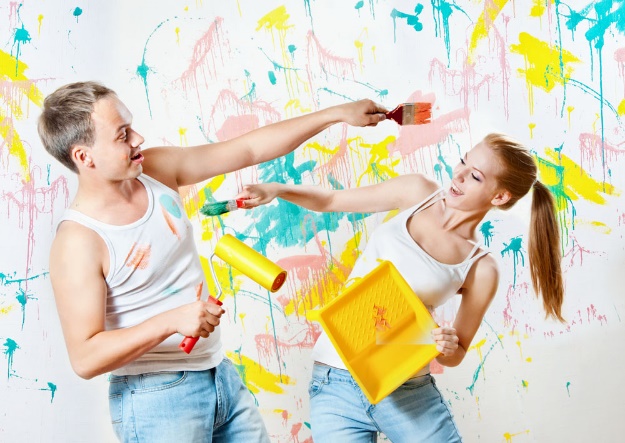 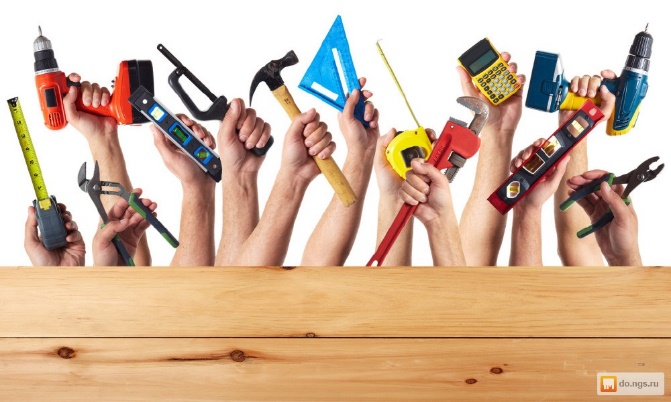 Стоимость выполняемых работ43 898 рублейЦена стройматериалов: 86 394 рублейКол-во необходимых средств для ремонта кабинета: 130 292 рублей.Расчет средств на ремонт кабинета № 305 ГБОУ РО «Таганрогский педагогический лицей-интернат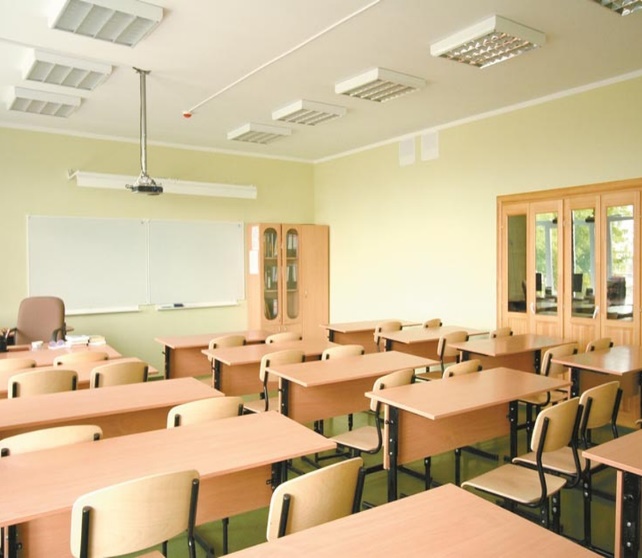 НЕОБХОДИМЫЕ ЗАМЕРЫ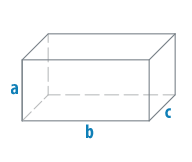 Sпола = Sпотолка = 65.4м²  Sстен=(6+6+10,9+10,9)·3,3 =111,54 м2Sокно = 1,97 · 1,93 = 3,8021м2, S = Sокно · 3 ≈ 11,4 м2Дверь №1: S=1,7 · 2,35 = 3,995 м2Дверь №2: S=1,4 · 2,45 = 3,43 м2Площадь стен, которую надо покрыть с вычетом окон и дверей: Sпокрытия =111,54- 3,995 -3,43-11 = = 92.6787м2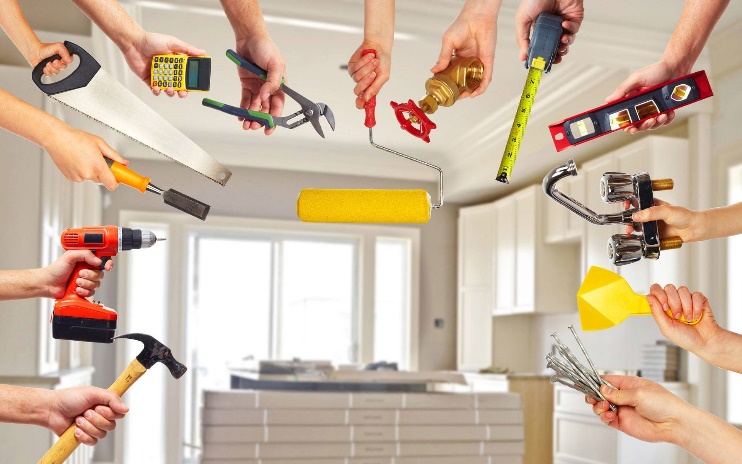 Расчёт стоимости ремонтных работ:1. Грунтовка стен-92.68м² x 50р=4634р2.Штукатурка+шпаклевка стен - 92.68м² x 200р=18536р3.Покраска стен-92.68м² x 100р=9268р4. Укладка линолеума-65.4м² x 150р=9810р5. Укладка плинтуса33.8м x 50р=1650рВсе цены являются среднерыночными за настил/грунтовку 1-го м².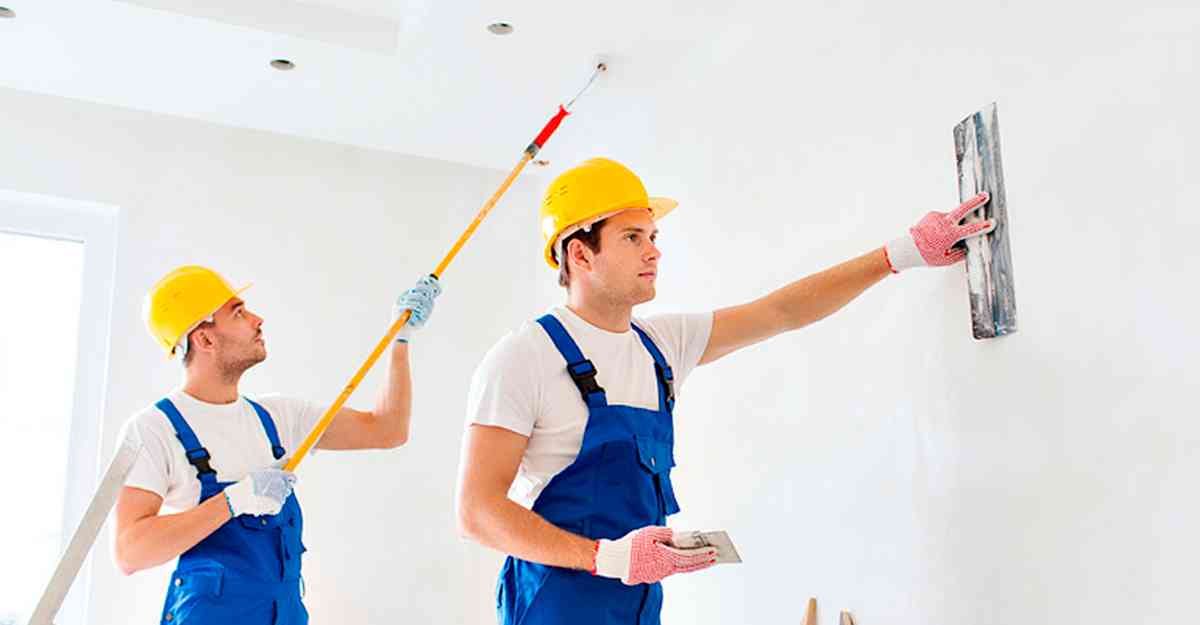 Примерные расчёты средств для ремонта (смета)Грунтовка для стен: 92.68м² x100г=9268г=9.286кг≈10кгСтоимость 1000 рублейШтукатурка для стен: 92.68м² x 1500г=139.02кг=6мешков x 25кгСтоимость 1500 рублей (1мешок - 250р)Линолеум: 65.4м² x 1200р = 78480 рублейПлинтуса: 33.8м x 70р = 2366 рублей Краска: 3048 рублейВ таком кабинете хочется учиться только на ОТЛИЧНО!!!!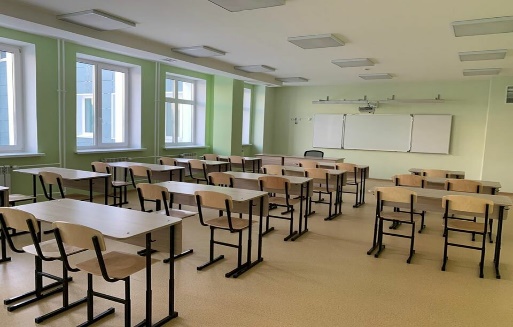 ШиринаВысотаДлиннаКласс6м3.3м10.9мОкна(3шт)1.93м1.97м-Дверь№11.7м2.45м-Дверь№21.4м2.35м-